Joëlle MILQUET - Vice-Présidente de la Fédération Wallonie-Bruxelles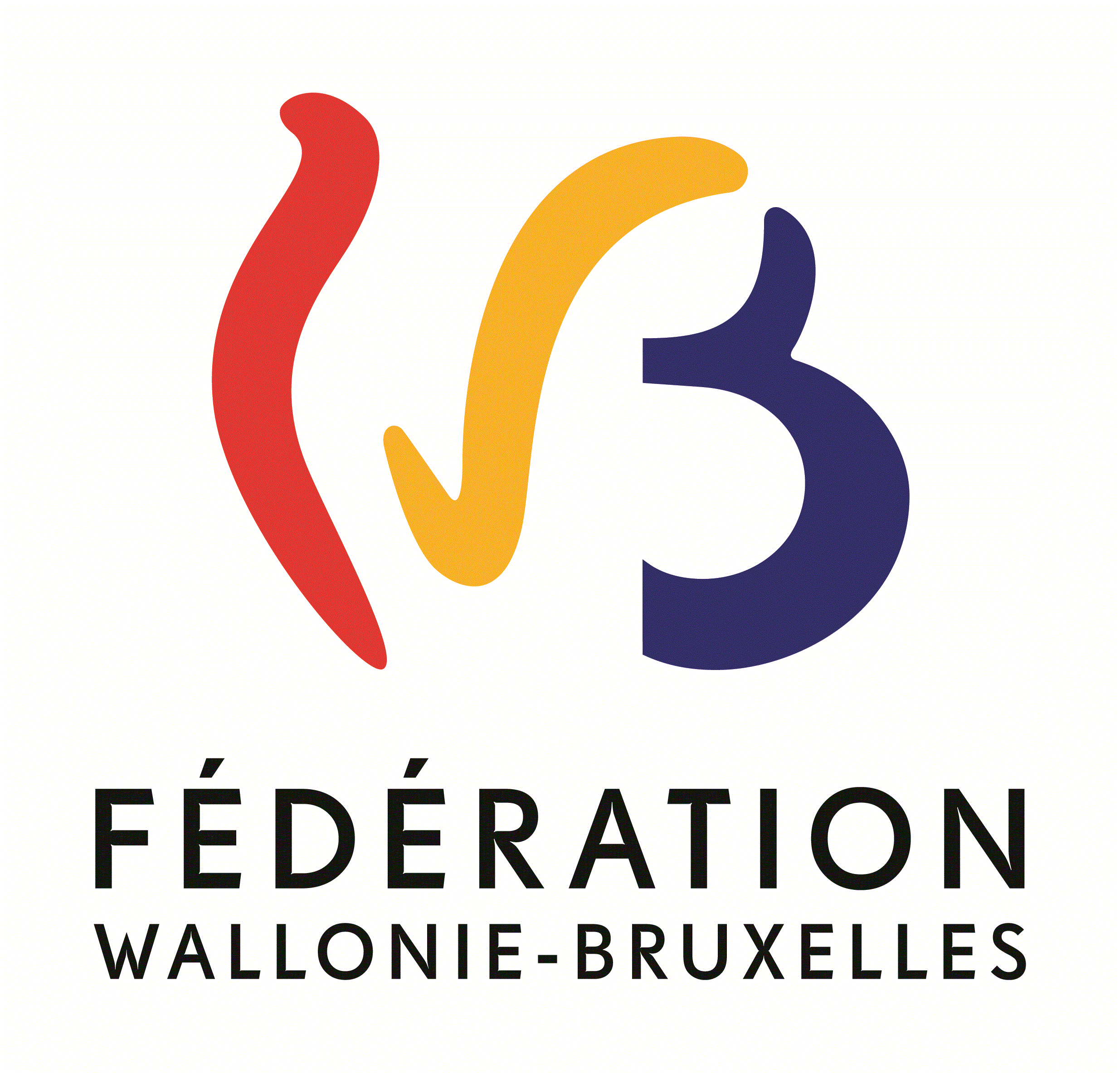 EducationCultureEnfanceCommuniqué de presseAnnulation de l’épreuve externe d’histoire suite aux fuites inacceptables de son contenu sur Internet et dépôt d’une plainte  Le 15 juin 2015Suite à la divulgation, sur les réseaux sociaux, de l’ensemble de l’épreuve d’histoire qui devait avoir lieu demain concernant la compétence 3 (« synthétiser » un thème sur la base d’un portfolio de documents remis normalement lors de l’épreuve), la ministre de l’Education, Joëlle Milquet, dénonce l’irresponsabilité des auteurs de ces fuites et annonce que l’épreuve externe d’histoire sur la compétence 3 de demain est  annulée. La participation à cette partie de l’épreuve d’histoire de ce mardi 16 juin 2015 était obligatoire pour les élèves inscrits en 6e générale et 6e technique/artistique de transition.Cette partie externe commune consistait en la rédaction d’une synthèse sous la forme d’un texte au départ d’une question et d’un dossier documentaire inédit portant sur une thématique liée aux problèmes et enjeux de notre temps.Au-delà de la mobilisation des savoirs conceptuels, l’épreuve 2015 nécessitait également la maitrise des savoirs relatifs aux mouvements terroristes dont les attentats ont frappé de nombreux pays d’Europe entre 1960 et 1990.En cas de réussite à l’épreuve externe, le conseil de classe aurait considéré que l’élève a atteint la maitrise de cette compétence. L’évaluation des autres compétences en histoire (3 compétences sur 4) n’est pas concernée par cette annulation.La manière alternative d’évaluer cette compétence 3 d’histoire sera précisée demain aux établissements scolaires. Joëlle Milquet annonce par ailleurs qu’elle déposera plainte contre X sur la base de la violation du secret professionnel.Elle exigera de l’administration, par ailleurs, l’organisation d’autres méthodes de transmission désormais sécurisées.Contact Presse : Olivier Laruelle – 0479 97 13 70 - olivier.laruelle@gov.cfwb.be